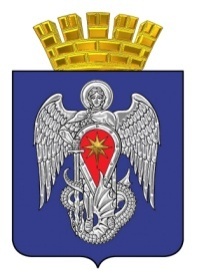 МИХАЙЛОВСКАЯ ГОРОДСКАЯ ДУМАВОЛГОГРАДСКОЙ ОБЛАСТИРЕШЕНИЕПринято Михайловской городской Думой 05 августа 2022 г.                                                                   № 534Об увековечении памяти Шведова Сергея Геннадьевича         Руководствуясь Положением об увековечении памяти выдающихся граждан, событий и организаций в городском округе город Михайловка, утвержденным решением Михайловской городской Думы от 24 октября 2014 года № 910, рассмотрев ходатайство  коллектива МКОУ «Безымянская СШ», Михайловская городская ДумаРЕШИЛА:1. Увековечить память  Шведова Сергея Геннадьевича путем установления мемориальной доски на фасаде здания Муниципального казенного общеобразовательного учреждения «Безымянская средняя школа городского округа город Михайловка Волгоградской области», по адресу: Волгоградская область, Михайловский район, ул. Советская, д. 61, с текстом следующего содержания:«В этой школе училсяШведов Сергей Геннадьевич18.06.1964 г – 20.06.1984 г.Погиб при выполнении интернациональногодолга в республике Афганистан». 2. Настоящее решение вступает в силу со дня его подписания и подлежит обнародованию.3. Контроль исполнения настоящего решения возложить на постоянную комиссию по социальной политике и защите прав граждан Михайловской городской Думы. Председатель Михайловской городской ДумыВолгоградской области                                                                                  В.Н. ГудковГлава городского округагород МихайловкаВолгоградской области 						                   А.В. Тюрин08 августа 2022 г.